Je soussigné(e) :Responsable légal(e) de l’entreprise :Demande l’attribution de la qualification Audit énergétique Maison Individuelle 8731 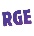 Reconnaisavoir été informé(e) des critères et des exigences d’attribution et de suivi de cette qualification, ainsi que des obligations qui s’y attachent, par le biais du référentiel, des exigences complémentaires et du coût des prestations de QUALIBAT (référentiel, exigences complémentaires et tarif sont accessibles dans leur intégralité sur le site www.qualibat.com).Certifie	la sincérité des déclarations et l’authenticité des documents et justificatifs que mon entreprise produit à QUALIBAT dans le cadre de ce dossier ;	n’être pas visé(e) par une interdiction de gérer, par une décision de faillite personnelle ou de banqueroute ;	n’avoir fait l’objet d’aucune condamnation depuis moins de 5 ans de nature à affecter ma moralité professionnelle ;	que mon entreprise n’est ni en état de liquidation judiciaire, ni de cessation d’activité et n’appartient pas à une société dont le siège social est situé dans un pays avec lequel tout commerce est interdit.M’engage à	transmettre à Qualibat toutes informations utiles à son évaluation à tous les stades du processus de qualification ; 	respecter et faire respecter par le personnel de mon entreprise l’ensemble des exigences du référentiel et du règlement général, les conditions d’utilisation de la marque QUALIBAT® et de son logotype ainsi que les règles de conduite des entreprises QUALIBAT figurant au règlement général accessible sur le site www.qualibat.com ;	respecter les dispositions du Code de la consommation notamment en matière d’information loyale et objective du consommateur, de pratiques commerciales interdites et pratiques commerciales règlementées ; 	disposer de matériel de mesures et d’un logiciel de simulation thermique conformément au décret n°2018-416 du 30 mai 2018 ;	faire réaliser tous les audits énergétiques par du personnel formé ;	autoriser la réalisation d’audits dans mon entreprise et lors de la réalisation de mes audits énergétiques ;	déclarer tout changement de nature à affecter la qualification attribuée, en particulier concernant la structure juridique de mon entreprise, son activité, ses établissements secondaires et son ou (ses) référent(s) technique(s) désigné(s) ;	apporter à QUALIBAT toutes les informations qui lui sont nécessaires dans le cadre de l’instruction d’une réclamation d’un tiers dont il pourrait être saisi contre mon entreprise ;	restituer le certificat qui m’a été délivré sur toute demande motivée de QUALIBAT ;	acquitter tous les frais afférents aux prestations facturées par QUALIBAT ;	recourir à une entreprise titulaire d’une qualification 8731  pour les audits énergétiques que mon entreprise pourrait confier en sous-traitance dans le domaine de la rénovation énergétique. Accepte	de tenir à disposition de QUALIBAT les éléments de preuve correspondant au respect et au maintien des critères de qualification ;	que les renseignements concernant mon entreprise et figurant sur le certificat fassent l’objet de publications sur le site Internet de QUALIBAT.Atteste sur l’honneur avoir acquitté le règlement des impôts et taxesFait à : Le : Engagement du ou des référents techniques de l’entrepriseM’engage ou nous nous engageons sur l’honneur à réaliser des audits énergétiques conformément au décret n°2018-416 du 30 mai 2018.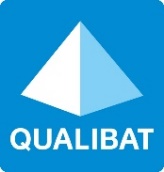 Lettre de demande et d’engagementde l’entreprise [ES1]ArtisanGérantPrésidentPrénom Nom :Prénom Nom :Prénom Nom :SignatureSignatureSignature